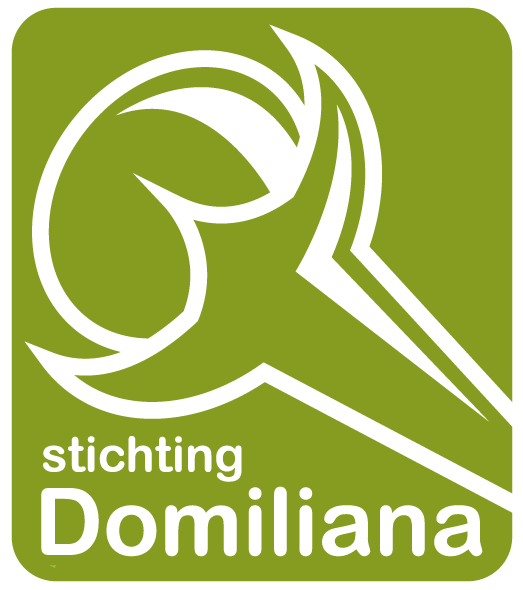 InleidingAl sinds de oprichting op 22 december 2008 heeft stichting Domiliana zich ingezet om kleinschalige projecten op de Molukken (Indonesië) te realiseren. Dit gebeurt via samenwerking met een lokale partner: LSM Cergas. Ook voor de jaren 2018 tot en met 2021 is het beleid erop gericht om het realiseren van diverse projecten voort te zetten. Vooruitlopend op ons beleidsplan willen wij u de basis van ons beleid tot nu toe toelichten. De projecten van Domiliana zijn verspreid over meerdere eilanden. De projecten zijn onder te verdelen in drie pijlers:microkrediet projectenonderwijsprojectensociale projecten1.1. Microkrediet Projecten
Vanaf het begin maken de microkredieten onderdeel uit van ons beleid. Sterker nog, het was de basis voor onze start van de stichting. Deze projecten hebben zich vanuit een pilot setting ontwikkeld tot een stabiele microkrediet verstrekking, zowel individuele als collectieve projecten en veel leermomenten. De focus nu vooral op verstrekking aan collectieven van vrouwen. De verstrekte bedragen zijn verlaagd in de loop van de tijd (100-250 euro per deelnemer). De werkwijze die we hanteren, is dat er kleine bedragen (rond de 50 euro) verstrekt worden met een (korte) looptijd van een half jaar. Verloop de terugbetaling succesvol, dan kan de deelnemer (tot maximaal 3 maal) opnieuw in aanmerking komen voor een nieuw microkrediet.  Ons huidige beleid voor microkrediet projecten is een mooi praktisch leerproces geweest. Wat werkt wel en wat werkt niet of minder goed? Hoeveel kredieten we per jaar verstrekken is onder meer afhankelijk van het aantal verzoeken om een microkrediet op de Molukken zelf. 1.2. OnderwijsprojectVanaf 2010 is Domiliana ook actief en betrokken in het Onderwijsproject voor kinderen uit kansarme gezinnen van onze samenwerkingspartner. In dit project ondersteunt Domiliana via (werving van) adoptieouders jaarlijks diverse kinderen. Dankzij deze steun kunnen kinderen vanaf de 5e klas van de basisschool tot en met de middelbare school onderwijs volgen, anders niet mogelijk was geweest. Afhankelijk van de instroom en uitstroom varieert het aantal kinderen dat Domiliana op deze manier een kans op onderwijs biedt. De laatste jaren voltooiden meer kinderen hun schoolcarrière dan nieuwe kinderen die aan school konden beginnen. De komende jaren wil Domiliana weer meer kinderen een kans op een beter leven bieden via het kunnen volgen van onderwijs. Domiliana StudiefondsDomiliana heeft inmiddels het Domiliana Studiefonds opgericht. Het streven is om maximaal 2 jongeren per jaar de mogelijkheid te bieden om na hun middelbare school een studie te kunnen volgen. Met trots kan Domiliana melden dat de eerste student inmiddels is afgestudeerd. 1.3. Sociale projectenDomiliana is ook binnen haar laatste pijler Sociale projecten actief en betrokken op de Molukken. Samengevat zijn dit ontwikkelingsprojecten, waarbij door middel van giften of kennisoverdracht allerlei sociale en maatschappelijke problemen (klein en groot) aangepakt kunnen worden. Sociale werkplaatsVanaf 2016 ondersteunt Domiliana in dit kader een uniek project, namelijk het realiseren van een (eerste) sociale werkplaats op de Molukken. Als snel merkten we via een pilot dat dit een potentieel project was om een wezenlijke bijdrage te leveren aan de verbetering van de (maatschappelijke) positie van jongeren met een beperking. Via werkzaamheden in de sociale werkplaats kunnen deze jongeren werken aan de ontwikkeling van hun vaardigheden, talenten en life-skills. Door deze succesvolle pilots heeft Domiliana geleerd dat het een eigen gebouw met goede werkomstandigheden noodzakelijk was. Eind 2018 zal dit gebouw gerealiseerd zijn. 1.4. SamenwerkingspartnerDe komende jaren zal Domiliana haar werkzaamheden en beleid voortzetten om projecten op de Molukken onder deze drie pijlers te realiseren. Gericht op de samenwerking met LSM Cergas doen we dit door bewust gekozen werkbezoeken, bezoek aan diverse projecten en monitoring van de voortgang van de projecten door telefonische overleggen.1.5. Actief in NederlandIn Nederland blijft Domiliana actief en betrokken door zich op allerlei manieren in te zetten en te werken aan naamsbekendheid, fondswerving, informatievoorziening en verantwoording van onze resultaten. Deze aspecten zijn en blijven ook de komende jaren van groot belang in het beleid van Domiliana. StrategieDe missie van stichting Domiliana is vermeld in haar Statuten en luidt als volgt: ‘Het bieden van hulp aan mensen en organisatie op de Molukken bij de sociaal-maatschappelijke, economische en educatieve ontwikkeling door de inzet van geld, goederen en kennis.’2.1. InspiratieInspiratiebron voor onze stichting is een Moluks echtpaar van de eerste generatie, dat in 1951 gedwongen van Indonesië naar Nederland is gekomen. Zij lieten in hun dorp van herkomst onder meer een ouderlijke woning en diverse plantages achter, waaronder een kruidnagelplantage. Vanaf de jaren ’70 gingen zij jaarlijks met vakantie naar hun dorp van herkomst op de Molukken. Met de oogst en de opbrengsten van de kruidnagels, zetten zij kleinschalige projecten op.In de traditie van dit echtpaar zet Stichting Domiliana zich in voor de mensen op de Molukken, maar dan gericht op de gehele Molukken en al haar bewoners. Wij werken vanuit een neutrale grondslag en maken dus geen onderscheid in religies. Als vormgeving voor ons logo is gekozen voor een “kruidnagel”. De naam Domiliana is samengesteld uit een deel van de voornamen van dit Moluks echtpaar: Dominggus & Juliana.2.2	KernprincipesBij het bereiken van de missie staan een aantal kernprincipes centraal: VraaggerichtStichting Domiliana gelooft in de kracht van de mensen op de Molukken. Aan wilskracht en creativiteit ontbreekt het hen namelijk niet. Wel zijn er omstandigheden waardoor de kans op ontwikkeling soms ontbreekt. Domiliana wil helpen die kansen te creëren en helpen faciliteren bij de ontwikkeling van mensen op de Molukken op hun weg naar een beter leven. De stichting laat zich bij de keuze voor de inzet van goederen, geld en kennis daarom leiden door de hulpvraag en de initiatieven van de mensen zelf. 
Iedereen verdient het!Stichting Domiliana is van mening dat iedereen een kans verdient op een beter leven. Daarom biedt de stichting hulp aan mensen ongeacht hun geslacht, sociale klasse, leeftijd, religie, dorp of eiland op de Molukken. De enige voorwaarde is een goed initiatief of plan dat qua uitvoering haalbaar is en bijdraagt aan de missie van Domiliana. Omdat Domiliana van mening is dat iedereen een kans verdient, beperkt zij haar activiteiten niet tot een dorp of eiland. Brede spreiding MolukkenDe stichting streeft naar een brede spreiding. Al enkele jaren zijn projecten en activiteiten ondersteund op in ieder geval de vijf eilanden Ambon, Haruku, Saparua, Ceram en Nusa Laut. Mochten zich kansen voordoen op andere locaties, dan sluit Domiliana ondersteuning niet uit. Een belangrijk beoordelingsaspect vormt altijd of het uitvoeren en monitoren van het project voor onze samenwerkingspartner LSM Cergas haalbaar is qua tijd en menskracht. Dat geldt ook voor de logistieke problemen op de Molukken, die bestaan uit zo’n 1000 eilanden en veelal uitsluitend via vervoer over open zee bereikbaar zijn. 
TransparantieStichting Domiliana hecht veel waarde aan transparantie. Naar de donateurs, de samenwerkingspartner op de Molukken en de mensen en organisaties op de Molukken (o.a. door duidelijke afspraken). Dit wordt gecommuniceerd via onder andere een relatiedag. Door duidelijke afspraken te maken met de mensen en organisaties op de Molukken kunnen we dit goed monitoren en evalueren. Evenals zo duidelijk mogelijk inzichtelijk maken waar het geld van Domiliana naar toe gaat, wat het effect ervan is en door te leren van projecten en/of zaken die niet naar verwachting gaan. Domiliana ziet evalueren en leren als een belangrijke voorwaarde voor een succesvolle stichting. 
Geen winstoogmerkStichting Domiliana heeft geen winstoogmerk, zoals blijkt uit de statuten en uit de feitelijke werkzaamheden. De behaalde opbrengsten uit activiteiten komen ten goede aan haar doelstelling. 2.3. Werkzaamheden en activiteitenVoor de jaren 2018 tot en met 2021 heeft stichting Domiliana de volgende doelen gesteld:Op de MolukkenIn 2018 wil Domiliana bereiken dat het gebouw van de Sociale werkplaats voltooid wordt. Tijdens het te plannen werkbezoek in 2018 wil Domiliana de afronding van de bouw en zo mogelijk ook de opening ervan bijwonen. In 2018 wil Domiliana bovendien op werkbezoek om onder andere diverse afgeronde en nieuwe projecten op de Molukken te bezoeken. Evaluatie van projecten en samenwerking met partner LSM Cergas zijn daarbij ook aandachtspunten. In de komende jaren wil Domiliana jaarlijks weer nieuwe microkredieten beschikbaar stellen voor de mensen op de Midden-Molukken. Dit zal plaatsvinden tot in beginsel een maximaal bedrag van 2.500 euro. De werkwijze is verstrekking van kleine bedragen met korte looptijden en de mogelijkheid van herhaling bij een succesvolle terugbetaling. In de komende jaren wil Domiliana het onderwijsproject voor kinderen uit kansarme gezinnen jaarlijks uitbreiden met 10 kinderen per dorp of buurt. Dit betekent in beginsel een uitbreiding tot een maximum van 20 kinderen over 2 jaar. Als maximaal aantal kinderen hanteren we voorlopig 75 kinderen. In de komende jaren wil Domiliana 4 talentvolle jongeren een studiebeurs verstrekken. Dat kan verdeeld worden over twee jaar, maar ook twee in één jaar. Hiervoor zal een bedrag gereserveerd worden. In de jaren 2018 t/m 2021 ligt de focus voor de sociale projecten voornamelijk op de realisatie, verdere ontwikkeling en toekomstige exploitatie van de Sociale werkplaats. Hierdoor zal weinig (financiële) ruimte zijn voor andere projecten. Dat neemt niet weg dat Domiliana open blijft staan voor aanbod van goede projecten, waarbij de financiering dan mogelijk via specifieke fondswerving plaats zal (moeten) vinden. Voor de sociale werkplaats zal in 2018 vanwege de bouw, in de begroting ruim 15.000 euro gereserveerd worden. Dit bedrag was overigens reeds voorzien in de afgelopen jaren, waarbij in die jaren deze uitgaven uitgebleven zijn wegens het niet tot stand komen van de feitelijke bouwwerkzaamheden. In samenwerking met LSM Cergas wil Domiliana – voor zover aan de orde – de komende jaren maximaal 2 studenten (per jaar) uit Nederland stage op de Molukken laten lopen. Domiliana heeft hierin overigens uitsluitend een bemiddelende rol tussen LSM Cergas, de student én het opleidingsinstituut. In NederlandIn de jaren 2018 t/m 2021 wil Domiliana beter en efficiënter gebruik maken van social media. Dit wordt steeds belangrijker in onze communicatie met donateurs en belangstellenden. Het doel is vaker nieuws en informatie te delen. Gezien de uitbreiding van het aantal kinderen uit het Onderwijsproject voor kinderen uit kansarme gezinnen wil Domiliana in Nederland ook uitbreiding van het aantal adoptieouders realiseren. Domiliana wil in 2019 een Domilianadag organiseren. Een mooie gelegenheid om donateurs en vrienden van de stichting persoonlijk te ontmoeten. Ook een mooie gelegenheid om ons 10-jarig jubileum met elkaar te vieren. Waar en wanneer mogelijk en zinvol blijft Domiliana werken aan het bevorderen van haar naamsbekendheid. Dit kan via voorlichtingsbijeenkomsten, deelname aan evenementen, maar ook via de (social) media. De komende jaren zal ook nieuw promotiemateriaal (flyers e.d.) ontwikkeld worden. Domiliana streeft naar 25 nieuwe (en vaste) donateurs voor de jaren 2018 t/m 2021. Wanneer dat nodig blijkt te zijn, zal Domiliana de komende jaren meer specifieke fondsenwerving, crowdfunding en indien nodig inzamelingsacties inzetten voor de financiering van haar projecten. Domiliana zet ook in 2018 t/m 2021 haar bemiddelingsactiviteiten voor stagiaires (maximaal 2 studenten per jaar) en vrijwilligers voort. Dit gebeurtin goede samenspraak met LSM Cergas. De sociale werkplaats biedt naar verwachting hiervoor meer mogelijkheden. 3. Beleid

3.1. FondsenwervingStichting Domiliana werft jaarlijks geld voor de realisatie van haar doelstelling door middel van onder andere de volgende wervingsactiviteiten: werven van donateurs, sponsoring, inzamelingsacties en (zo nodig) een sponsorloop. De komende jaren zijn ook overige middelen, zoals inschakelen van (hulp)fondsen of crowdfunding mogelijk.Uitgangspunt bij de fondsenwerving is dat de kosten van de activiteit in redelijke verhouding staan tot de verkregen inkomsten. Ook is de relatie tot (de financiering van) een specifiek project een belangrijk uitgangspunt. De inzet van eenmiddel moet passend en effectief zijn.3.2 Beschikken over het vermogenOp grond van de statuten van Domiliana heeft geen enkele persoon doorslaggevende zeggenschap binnen de stichting.  Dus kan geen enkele (rechts)persoon beschikken over het vermogen van Domiliana. Het vermogen wordt beheerd door de penningmeester samen met de secretaris/directeur als plaatsvervangend penningmeester. Zij hebben beiden toegang tot de bankrekening van Domiliana.3.3 Bestuur   Stichting Domiliana wordt bestuurd door een algemeen bestuur. Het dagelijks bestuur wordt gevormd door de voorzitter, secretaris/directeur en penningmeester. Het dagelijks bestuur en met name de directeur verzorgen het uitvoerende werk. De directeur onderhoudt de contacten met LSM Cergas op Ambon.                                                                                                                       Bij de uitvoering van de werkzaamheden en activiteiten in Nederland wordt het bestuur ondersteund door vaste en incidentele vrijwilligers. SamenstellingPer 31 december 2017 is het bestuur als volgt samengesteld. Voorzitter                         	Frans Steeman                                                                                        Secretaris / Directeur            	Wim Latupeirissa                                                                             Penningmeester                      	Jetty Steeman                                                                                        Bestuurslid Algemeen           	Ruben Maestre                                                                                           Bestuurslid Algemeen           	Wendy LatupeirissaVoor de toekomst staat een wijziging van de samenstelling van het bestuur gepland, in de vorm van een nieuwe secretaris/directeur, nu Wim heeft aangegeven te zullen stoppen. Dit zal naar verwachting samen vallen met 10 jaar activiteiten van Stichting Domiliana op de Molukken. 3.4  UitkeringsbeleidVoor de jaren 2018 en 2019 staan de volgende uitgaven begroot:Toelichting uitkeringsbeleid:Microkrediet De microkredieten worden na goedkeuring van Domiliana door LSM Cergas aan de kredietnemers toegekend, conform de afspraken in de samenwerkingsovereenkomst van Domiliana en Cergas. LSM Cergas sluit vervolgens een contract met de kredietnemer met goedkeuring van Domiliana. Uitgangspunt is dat het geld dat jaarlijks wordt terugbetaald, voldoende is om weer nieuwe projecten te financieren. Onderwijsprojecten a. OKKG: Het onderwijsproject voor kinderen uit kansarme gezinnen (OKKG) wordt gefinancierd door adoptie-ouders uit Nederland, die maandelijks 10 euro per maand per kind geven.                                                                                                                                                                b. Studiefonds: Het Domiliana Studiefonds wordt ieder nieuw studiejaar uitgebreid met 1 student. De voordracht van een volgende talentvolle student voor een studiebeurs wordt verzorgd door LSM Cergas.Sociale projectenOnder sociale projecten worden de projecten verstaan die niet onder een van de twee andere pijlers vallen. Plannen voor sociale projecten worden voorgedragen door LSM Cergas. Na goedkeuring door Domiliana draagt LSM Cergas zorg voor de uitvoering en monitoring. In 2018 is vooral de bouw van de sociale werkplaats een flinke kostenpost in de begroting. Dit was echter in voorgaande jaren reeds voorzien. 4.  Beheer4.1 Beschrijving administratieve organisatieDe financiële administratie wordt beheerd door de penningmeester. De overige administratie bevindt zich bij de secretaris/directeur.Beloningsbeleid Voor het bestuur geldt, met uitzondering van de secretaris/directeur, dat er geen vaste vergoeding wordt gegeven, behalve de reguliere onkostenvergoeding. In verband met de hoeveelheid aan de functie verbonden werkzaamheden wordt, conform een bestuursbesluit, vanaf 1 januari 2009 aan de secretaris/directeur een vaste vrijwilligersvergoeding toegekend van 150 euro per maand. Dit met een maximum van 1.500 euro per jaar. Deze vergoeding is gebaseerd op het Besluit vergoedingen adviescolleges en commissies. Het beleid ten aanzien van de kostenvergoeding aan LSM Cergas wordt in de loop van de jaren 2018 en 2019 geëvalueerd en zo nodig bijgesteld. 4.2 Balans Het vermogen van de stichting waarvan (tijdelijk) geen gebruik wordt gemaakt, staat op de spaarrekening van Domiliana ten behoeve van het verkrijgen van rente. De dagelijkse rekening wordt vanuit de spaarrekening steeds aangevuld tot een minimumbedrag van 1000 euro. 4.3 Kostenstructuur  Te verwachten kostensoorten:Kostensoort      2018    201920202021Toelichting1.Microkredietprojecten  €    2.500,=€     2.500,=€ 2.500,=  € 2.500,=2.Sociale projecten  €  18.000,=€     5.000,=€ 5.000,=€ 5.000,=Vanaf 2019 begrote exploitatiekosten3.Onderwijsproject3.1.OKKG  €   4.200,=               €    5.400,=€ 6.400,=€ 7.800,=Uitgaande van  65 kinderen in 2021 3.2.Studiefonds  €   4.800,=€    4.800,=€ 4.800,=€ 4.800,=2 studenten/jaar4.Kosten LSM Cergas  €   2.400,=€    2.400,=€ 2.400,=€ 2.400,=verslag, advies en monitoring 5.Bestuur en organisatie  €   5.000,=€    5.000,= € 5.000,=€ 5.000,=6.Overige kosten/p.m.  €   2.500,=€    2.500,=€ 2.500,=€ 2.500,=                         TOTAAL  €  39.400,=€  27.700,= € 28.600€ 30.000,=Nr.KostensoortToelichting1.Kosten bestuurAlgemene- en organisatiekosten, onkostenvergoedingen en vaste vrijwilligersvergoeding secretaris/directeur2.Overige organisatie- en bestuurskostenKosten PR en voorlichting, kosten fondsenwerving, administratie- en vergaderkosten, vertaalkosten e.d.3. Kosten samenwerkingspartner LSM CergasKosten voorbereiding en uitvoering projecten, kosten verslaglegging en monitoring projecten op basis van een vaste vergoeding conform de afgesloten samenwerkingsovereenkomst